Assemblies of the Member States of WIPOFifty-First Series of MeetingsGeneva, September 23 to October 2, 2013Information PAPER on External OfficesAddendumParagraph 162 of document A/51/INF/6 should read as follows;162.	An EO in the Russian Federation would offer considerable advantages in terms of strengthening the participation of the country in WIPO’s Global IP Systems, enabling the Organization to service the Russian Federation more effectively, and would assist in building capacity for the use of IP in this country.[End of document]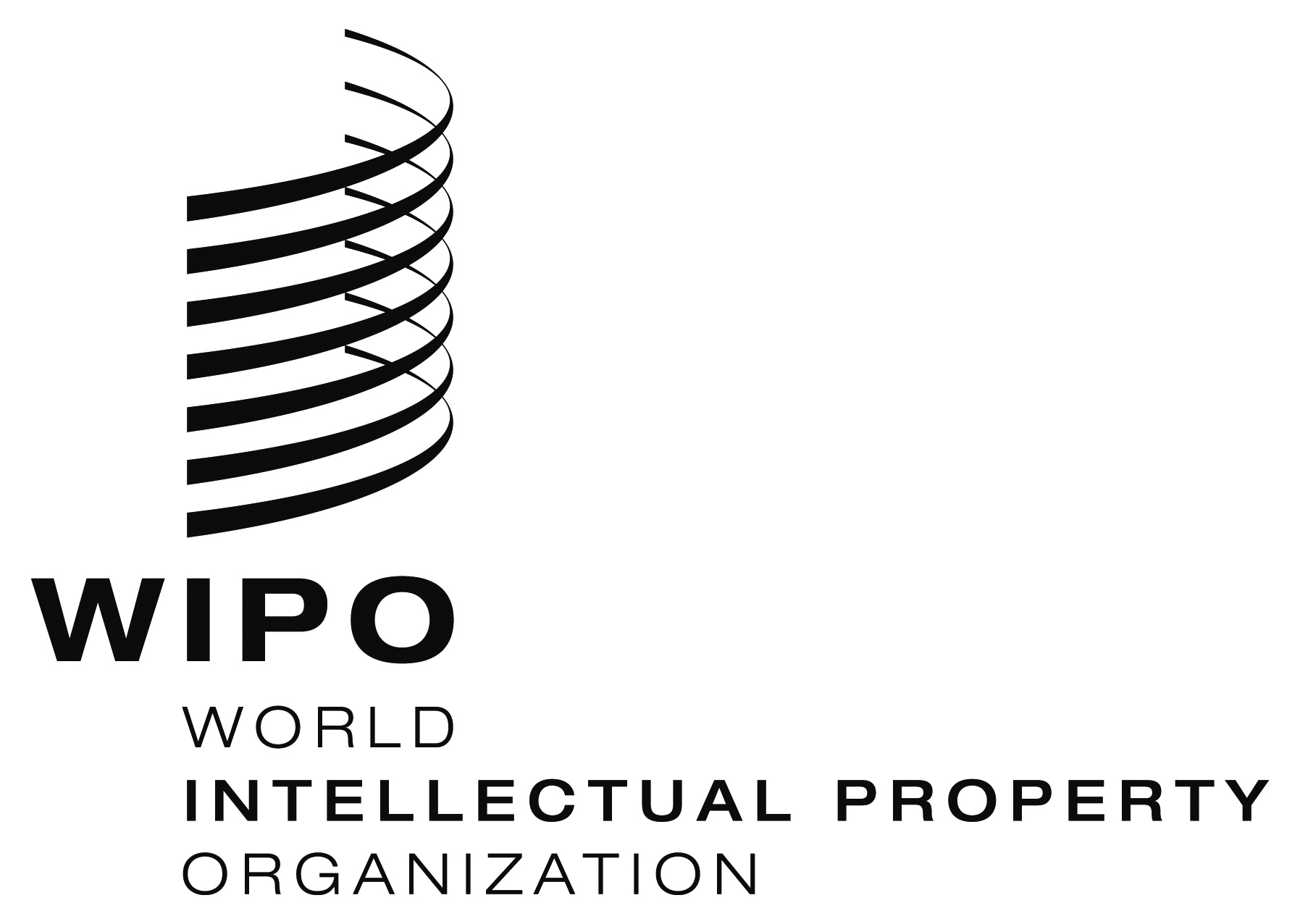 EA/51/INF/6 Add. 3A/51/INF/6 Add. 3A/51/INF/6 Add. 3ORIGINAL:  EnglishORIGINAL:  EnglishORIGINAL:  EnglishDATE:  September 26, 2013DATE:  September 26, 2013DATE:  September 26, 2013